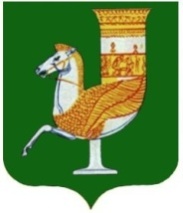 П О С Т А Н О В Л Е Н И ЕАДМИНИСТРАЦИИ   МУНИЦИПАЛЬНОГО  ОБРАЗОВАНИЯ «САДОВСКОЕ СЕЛЬСКОЕ ПОСЕЛЕНИЕ»От  «09»  декабря 2022 года № 62с. СадовоеО запрете использования открытого огня и пиротехнических изделий        В соответствии с Федеральным Законом № 69 – ФЗ  от 21.12.1994г. «О пожарной безопасности», Постановлением Правительства РФ от 16.09.2020 №1479 (ред. от 21.05.2021г.) «Об утверждении Правил противопожарного режима в Российской Федерации», в целях повышения уровня безопасности объектов проведения Новогодних и Рождественских мероприятий, руководствуясь Уставом МО «Садовское сельское поселение»ПОСТАНОВЛЯЮ:1. В виду отсутствия мест для организованного запуска пиротехнических изделий установить запрет на применение открытого огня и всех видов пиротехнических изделий на территории муниципального образования «Садовское сельское поселение».1.1. Отнести к местам, запрещенным для запуска пиротехнических средств:- помещения, здания и сооружения любого функционального назначения;- территории взрывоопасных и пожароопасных объектов;- крыши, балконы, лоджии и выступающие части фасадов зданий (сооружений);- сценические площадки, стадионы и иные спортивные сооружения;- территории, здания, строения, сооружения, не обеспечивающие безопасность граждан;- территории, прилегающие к зданиям больниц, детских учреждений и жилым домам;- территория объектов, имеющих нравственно-культурное значение, памятников истории и культуры, кладбищ и культовых сооружений.2.Рекомендовать руководителям организаций независимо от организационно-правовой формы собственности при подготовке и проведении всех праздничных мероприятий на территории муниципального образования «Садовское сельское поселение» неукоснительно выполнять требования пожарной безопасности, определенные Постановлением Правительства Российской Федерации от 16.09.2020 №1479 (ред. от 21.05.2021г.) «Об утверждении Правил противопожарного режима в Российской Федерации».3.Рекомендовать руководителям торговых предприятий, расположенных на территории сельского поселения производить продажу пиротехнических изделий (петард, фейерверков, ракет и т.п.) только при согласовании с органами государственного надзора и при соблюдении необходимых мер пожарной безопасности. Не допускать реализации пиротехнических изделий, не имеющих сертификатов соответствия Госстандарта России и инструкций по применению на русском языке. 3.1.Запретить продажу данных изделий детям до 14 лет.4. Настоящее постановление, а так же Правила безопасности использования пиротехнической    продукции с номерами экстренных служб довести до всех заинтересованных лиц и разместить на информационных стендах поселения.5. Контроль исполнения настоящего постановления оставляю за собой.6. Постановление вступает  в силу с момента его подписания. Глава муниципального образования
«Садовское сельское поселение»                                                                           С.Н.Камышан                 М. П.